Załącznik Nr 14 do zarządzenia 20/2023Dyrektora PUP w Jędrzejowie                                                                                                                                                                                                   z dnia 06.06.2023r.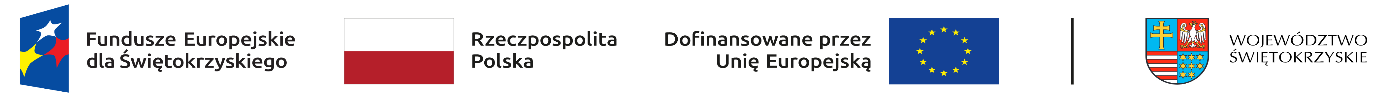 Jędrzejów, dnia……………………………………………………………………………………….………………………………………………
( pieczęć lub nazwa zakładu, adres)OŚWIADCZENIEJestem świadomy/a odpowiedzialności karnej wynikającej z art. 233 § 1 KK za złożenie fałszywego oświadczenia i oświadczam, żeDotrzymuję warunków umowy Nr………………………… z dnia………………………………. o refundację kosztów wyposażenia lub doposażenia stanowiska pracy.Skierowana/e przez Powiatowy Urząd Pracy w Jędrzejowie w ramach w/w umowy osoba/y bezrobotna/e:jest/są zatrudniony/e w pełnym wymiarze czasu pracy na stanowisku/ach pracy określonym/ch umową                                  o refundację. Wyżej wskazanym pracownikom:- udzielono/ nie udzielono urlopu bezpłatnego w okresie …………………………………………- udzielono/ nie udzielono urlopu macierzyńskiego w okresie ……………………………………- udzielono/ nie udzielono urlopu wychowawczego w okresie …………………………………….Ponadto oświadczam, że utrzymuję stanowisko/a pracy utworzone w ramach w/w umowy  a objęte refundacją wyposażenie zakupione w ramach w/w umowy o refundację jest dostępne dla pracownika/ów  zatrudnionego/ych na wskazanym/ch stanowisku/ach pracy.…….…………………………………………………………………….
( data, podpis oraz pieczęć osoby składającej oświadczenie)Lp.Imię i nazwisko 
skierowanego bezrobotnegoNazwa stanowiska1.2.3.